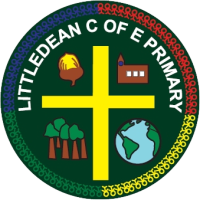 Name:         							


Our spellings are based on spelling rules and patterns that we have been learning in our phonics and grammar groups. It would benefit your child if they could practise their spellings at home as well as in school. Not only does it improve reading and spelling, but by practising these words, it also improves letter formation and muscle memory. The more a child practises spellings, the quicker they learn to read the word and the quicker muscle memory improves. As muscle memory improves, the spelling of words becomes more natural.Spelling tests will be on a Thursday.Test date: 
28th  FebruaryTest date: 
7th  MarchTest date: 
14th  MarchTest date: 
21st MarchTest date:28th March  Test date: 4th AprilSuffix –ful: HelpfulHopefulPlayfulBoastfulMouthfulCareful Possessive apostrophe:Megan’sWilliam’s The girl’sThe boy’s The child’s The man’s Words ending in –tionStationFictionMotionNationalSection Correction The short /u/sound spelt ‘o’OtherMotherBrotherNothingGloveMondayHomophones and near homophones:Their/there/they’reHere/hearOne/oneSun/sonBe/beequite/quietRecap ed ending with a mixture of change and no change to the root word:CopiedRepliedCriedPattedHummedDropped